Проект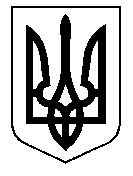 ТАЛЬНІВСЬКА РАЙОННА РАДАЧеркаської областіР  І  Ш  Е  Н  Н  Я                                                                                                                 №          /VІІПро звіт голови районної ради щодо здійснення державної регуляторної політики виконавчим апаратом Тальнівської районної ради  в 2018 роціВідповідно до пункту 6 частини 1 статті 43, статті 59 Закону України «Про місцеве самоврядування в Україні», статті 38 Закону України «Про засади державної регуляторної політики у сфері господарської діяльності», районна рада   ВИРІШИЛА:1. Звіт голови районної ради щодо здійснення державної регуляторної політики виконавчим апаратом Тальнівської районної ради в 2018 році взяти до відома (додається).2. Виконавчому апарату Тальнівської районної ради продовжити роботу щодо забезпечення додержання принципів державної регуляторної політики  районною радою. 3. Звіт голови районної ради щодо здійснення державної регуляторної політики виконавчим апаратом Тальнівської  районної ради в 2018 році, оприлюднити в засобах масової інформації та на офіційному сайті районної ради.4. Контроль за виконанням рішення покласти на постійну комісію  районної ради з питань комунальної власності, промисловості та регуляторної політики.Голова  районної  ради                                                         В. Любомська   Додатокдо рішення районної ради ____________ № _____/VІІЗвітголови районної ради щодо здійснення державної регуляторної політикивиконавчим апаратом Тальнівської районної ради в 2018 роціДержавну регуляторну політику у 2018 році Тальнівська районна рада та її виконавчий апарат здійснювали відповідно до правових і організаційних засад, визначених законами України «Про засади державної регуляторної політики в сфері господарської діяльності» (далі – Закон), «Про місцеве самоврядування в Україні», постановою Кабінету Міністрів України від 11.03.2004 № 308 «Про затвердження методик проведення аналізу впливу та відстеження результативності регуляторного акта», із змінами, іншими нормативними актами, що регулюють взаємовідносини у сфері господарської діяльності.Регуляторна діяльність – це діяльність, спрямована на підготовку, прийняття, відстеження результативності та перегляд регуляторних актів, яка здійснюється регуляторними органами в межах, у порядку та у спосіб, що встановлені Конституцією України  та законодавчими актами.Районна рада дотримується єдиного підходу з питань підготовки проектів регуляторних актів відповідно до вимог Закону України «Про засади державної регуляторної політики у сфері господарської діяльності». Кожен проект регуляторного акта, що внесений на розгляд до сільської, селищної, міської, районної у місті, районної, обласної ради, подається до відповідальної постійної комісії для вивчення та надання висновків про відповідність проекту регуляторного акта вимогам статтей 4 та 8  Закону України «Про засади державної регуляторної політики в сфері господарської діяльності».Відповідальною комісією  у здійсненні державної регуляторної політики в районній раді є  постійна комісія  районної ради з питань комунальної власності, промисловості та регуляторної політики відповідно до рішення районної ради від 22.12.2015 № 2-1/VII «Про затвердження Положення про постійні комісії Тальнівської районної ради». Постійна комісія забезпечує підготовку експертного висновку щодо регуляторного впливу внесеного проекту регуляторного акта, який разом з цим проектом та аналізом регуляторного впливу подається до уповноваженого органу для підготовки у встановленому Кабінетом Міністрів України порядку пропозицій щодо удосконалення проекту відповідно до принципів державної регуляторної політики.На підставі аналізу регуляторного впливу, яким супроводжувався проект регуляторного акта при його внесенні на розгляд сесії ради, а також експертного висновку щодо регуляторного впливу цього проекту та пропозицій уповноваженого органу відповідальна постійна комісія готує свої висновки про відповідність проекту регуляторного акта вимогам статей 4 та 8 цього Закону.    При представленні на сесії ради проекту регуляторного акта голова відповідальної постійної комісії доповідав висновки цієї постійної комісії про відповідність проекту регуляторного акта вимогам статей 4 та 8 цього Закону, а також пропозиції уповноваженого органу разом з рішенням постійної комісії щодо їх врахування.Згідно плану діяльності з підготовки проектів регуляторних актів Тальнівської районної ради на 2018 рік, затвердженого рішенням районної ради від 01.12.2017 № 19-11/VІІ та внесених до нього змін рішенням районної ради від 28..09.2018 № 27-6/VІІ, підготовлено проект рішення про Порядок проведення конкурсу на право оренди, Методику розрахунку орендної плати та Типовий договір оренди  майна, що належить до спільної власності територіальних громад сіл Тальнівського району. План діяльності Тальнівської районної ради  з підготовки проектів регуляторних актів на 2018 рік зі змінами оприлюднений в газеті «Тальнівщина» та  розміщений  на офіційному сайті районної ради.Всі дії виконуються згідно вимог та процедур державної регуляторної політики:- планування діяльності з підготовки проектів регуляторних актів;- підготовка проекту регуляторного акту, аналізу регуляторного впливу;- розгляд проекту регуляторного акту та  аналізу регуляторного впливу на засіданні відповідальної комісії і підготовка нею експертного висновку;-  розгляд та узгодження депутатами ради на сесії  проекту регуляторного акту, аналізу регуляторного впливу, експертного висновку відповідальної комісії;          - оприлюднення проекту регуляторного  акту та аналізу їх регуляторного впливу шляхом публікації у засобах масової інформації та на офіційному сайті Тальнівської районної ради;- обговорення проектів регуляторних актів протягом 30 днів з дати оприлюднення;- подання проекту регуляторного акту, аналізу регуляторного впливу та експертного висновку  до уповноваженого органу (Державна регуляторна служба України) для підготовки у встановленому Кабінетом Міністрів України порядку пропозицій  щодо удосконалення проекту відповідно до принципів державної  регуляторної політики;- врахування, у разі наявності, пропозицій та зауважень до проектів регуляторних актів та остаточне прийняття на сесії ради регуляторного акту.На засіданні постійної комісії районної ради з питань комунальної власності, промисловості та регуляторної політики протягом звітного періоду було розглянуто  звіти про  періодичне відстеження результативності регуляторних актів - рішень районної ради від 31.05.2011   № 6-13 «Про затвердження Порядку проведення конкурсу на право оренди майна спільної власності територіальних громад сіл і міста району», від 31.05.2011 № 6-14 «Про затвердження Положення про порядок закріплення майна, що є спільною власністю територіальних громад сіл і міста району та типових форм договорів» та від 05.08.2014 № 32-17/VІ «Про затвердження порядку відрахувань комунальними (унітарними) підприємствами спільної власності територіальних громад сіл і міста Тальнівського району до районного  бюджету частини чистого прибутку (доходу)». Дані звіти  були оприлюднені на офіційному сайті районної ради в розділі «Регуляторна діяльність – Звіти про результати періодичного відстеження регуляторних актів районної ради» та друкованих засобах масової інформації.На даний час діють 5 (п’ять) регуляторних актів, які оприлюднені на офіційному сайті районної ради в розділі «Регуляторна діяльність – Регуляторні акти - рішення районної ради».Враховуючи вимоги діючих регуляторних актів за звітний період приймались рішення районної ради щодо управління, списання основних засобів та оренди об’єктів (майна) спільної власності територіальних громад сіл і міста Тальнівського району. Зокрема:Від 03.01.2018 № 21-1/VІІ «Про затвердження актів приймання - передачі та закріплення майна на праві оперативного управління за комунальним закладом «Тальнівський районний центр  первинної  медико-санітарної  допомоги» Тальнівської  районної  ради»;Від 23.02.2018 № 22-17/VІІ «Про  затвердження актів прийому – передачі майна»;Від 23.02.2018 № 22-18/VІІ «Про надання дозволу управлінню агропромислового та економічного розвитку районної державної адміністрації на передачу в оренду майна спільної власності територіальних громад сіл і міста Тальнівського району»;Від 30.03.2018  №  23-6/VII «Про передачу майна, яке належить до спільної власності територіальних громад сіл і міста Тальнівського району»; Від 30.03.2018 №  23-7/VII «Про переукладення районним будинком культури договору оренди майна, що належить до спільної власності територіальних громад сіл і міста Тальнівського району»;Від 31.05.2018 № 24-19/VII «Про затвердження Статуту Тальнівської центральної районної лікарні у новій редакції»;Від 31.05.2018 № 24-20/VII «Про списання комп’ютерної техніки та оргтехніки  виконавчого апарату районної ради»;Від 31.05.2018 № 24-21/VII «Про надання дозволу Тальнівській центральній районній лікарні на списання з балансу основних засобів»;Від 31.05.2018 № 24-22/VII «Про списання матеріальних цінностей з балансу Тальнівського районного будинку культури»;Від 31.05.2018 № 24-23/VII «Про переукладення районною радою договору оренди підвального приміщення адмінбудівлі, що належить до спільної власності територіальних громад сіл і міста Тальнівського району»;Від 13.07.2018 №  25-4/VII «Про затвердження статуту Лащівського навчально-виховного комплексу «дошкільний навчальний заклад – загальноосвітня школа І ступеня»»;Від 13.07.2018 №  25-5/VII «Про внесення змін в Положення про Районний центр соціальної реабілітації дітей-інвалідів Тальнівської районної ради»;Від 13.07.2018 №  25-8/VII «Про передачу в оперативне управління житлового  будинку з допоміжними приміщеннями   та земельною ділянкою Тальнівській центральній районній лікарні та внесення змін до рішення районної ради від 23.02.2018 № 22-15/VІІ»;Від 13.07.2018 №  25-9/VII «Про затвердження передавальних актів майна редакцій друкованих засобів масової інформації «Колос» і «Тальнівщина»»;Від 13.07.2018 №  25-10/VII «Про затвердження Звіту про незалежну оцінку об’єкта комунальної власності»; Від 13.07.2018 №  25-11/VII «Про затвердження актів приймання-передачі книжкових фондів та майна Тальнівського районного музею історії хліборобства»;Від 17.08.2018 № 26-7/VII «Про затвердження акту приймання – передачі основних засобів»;Від 17.08.2018 № 26-8/VII «Про внесення змін до статуту Павлівського Першого навчально-виховного комплексу «дошкільний навчальний заклад – загальноосвітня школа І-ІІ ступенів» Тальнівської районної ради»;Від 17.08.2018 № 26-10/VII «Про надання дозволу відділу освіти Тальнівської райдержадміністрації на передачу  в оренду  приміщення теплиці Веселокутського НВК»;Від 17.08.2018 № 26-11/VII «Про безоплатну передачу з спільної  власності територіальних громад сіл і міста Тальнівського району до комунальної власності територіальної громади села Легедзине пам’ятного знаку «Обеліск слави»»;Від 28.09.2018 № 27-7/VІІ «Про передачу в оперативне управління житлового будинку з допоміжними приміщеннями та земельною ділянкою КЗ «Тальнівський районний центр первинної медико-санітарної допомоги»»; Від 28.09.2018 № 27-9/VІІ «Про затвердження акту приймання-передачі пам’ятного знаку «Обеліск слави»»;Від 28.09.2018 № 27-10/VІІ «Про надання дозволу Тальнівській центральній районній лікарні на списання з балансу основних засобів»;Від 28.09.2018 № 27-11/VІІ «Про надання дозволу управлінню агропромислового та економічного розвитку районної державної адміністрації на передачу в оренду майна спільної власності територіальних громад сіл і міста Тальнівського району»;Від 28.09.2018 № 27-21/VІІ «Про затвердження звіту про незалежну оцінку об’єкта комунальної власності».У звітному періоді, особлива увага радою приділялась здійсненню державної регуляторної політики, вдосконаленню правового регулювання господарських відносин, недопущенню прийняття економічно недоцільних та неефективних регуляторних актів.Однак зберігається низький рівень активності суб’єктів господарювання та населення в процесі обговорення проектів регуляторних актів та проведенні відстежень результативності дії прийнятих  регуляторних актів.	Виконавчим апаратом районної ради продовжуватиметься робота  із забезпечення у 2018 та наступних роках дотримання вимог чинного законодавства при здійсненні державної регуляторної політики в районній раді.Голова  районної  ради                                                            В.Любомська